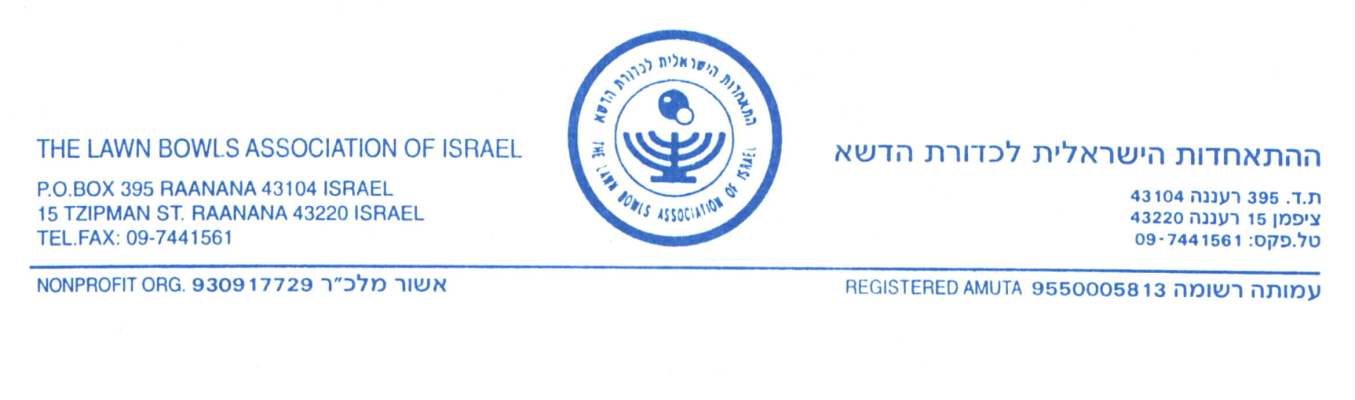 ליגה לאומית גברים, נשים וליגה ארצית גבריםחוקי התחרות הם בהתאם לחוקים המקומיים של ההתאחדות הישראלית לכדורת הדשא אלא אם נאמר אחרת.משחקי הליגה הועברו לימי שלישי כל המשחקים יחלו בשעה 17.45.הליגה הלאומית לגברים ולנשים במתכונת שלשות משחקי בית וחוץ בבתים. כל משחק 15 משחקונים. ליגה ארצית - בית אחד. כל קבוצה משחקת משחק אחד בלבד נגד כל נגד קבוצה בבית.חל איסור על עישון בתחומי המועדון בו מתקיימת התחרות אלא רק בפינות עישון שיועדו לכך ע"י הנהלת המועדון.במקרה של מזג אוויר גרוע מינימום של 12 משחקונים יהוו משחק מושלם. (תוצאת המשחק היא התוצאה בעת הפסקת המשחק ובתנאי ששיחקו מינימום של 12 משחקונים או יותר)שני משחקוני ניסיון בני שני כדורים  אשר יתחילו בזמן שפורסם להתחלת המשחק. רק ראש הקבוצה  רשאי לעלות למקבץ וזאת רק אחרי ששיחק את הכדור  השני שלו.לבוש תיקני, מכנסים כחול או לבן, חולצה בצבע לבן או חולצת מועדון (לא נבחרת ישראל או נבחרת אחרת). ממלאי מקוםשחקן הרשום בקבוצה המקורית בליגה אינו רשאי לשמש ממלא מקום לקבוצה אחרת באותה ליגה.ממלא מקום אינו יכול לשמש ראש קבוצה.שחקן הרשום בקבוצה מקורית בליגה הלאומית  רשאי לשמש ממלא מקום לקבוצה אחת בלבד בליגה הארצית.שחקן הרשום בקבוצה המקורית בליגה הארצית רשאי לשמש ממלא מקום לקבוצה אחת בלבד בליגה הלאומיתשחקן שאינו רשום בקבוצה מקורית בליגה, רשאי לשמש ממלא מקום בהתאם לשיבוצו בליגה לאומית או ארצית לפי ההגבלות בסעיפים ב, ג, ד.NATIONAL LEAGUES – LADIES LEAGUE, MENS PREMIER LEAGUE, MENS PENNANT LEAGUEThe Laws of the Sport of Bowls, including Domestic Rules of the LBAI  will apply to the National Leagues , unless otherwise stated.This year's leagues will be played on Tuesdays  . All games commence at 17:45.All games are Trips and will be of 15 ends. The Ladies and Men`s Premier Leagues will be played in sections on a  home & away basis. The Men`s Pennant will be one section , each team playing one game only against each other.No smoking is allowed at venues ( clubs ) other than at smoking areas designated by host clubs.In the event of implemental weather then a minimum of 12 competed ends constitute a game and the score will stand whether 12 or more heads were completed.Two trial ends of two woods per player will be played commencing at the 17.45Only skips may visit the head after delivery of their second bowl.Dress code – blue or white trousers , white or club shirts .Teams must wear same shirts. National or any other shirts are not permitted.Substitutes:a) A player registered in an original team, cannot be used as a substitute in another team in the same league.b) A substitute cannot skip a team.c) A player originally selected in the Premier League can be used as a substitute in the Pennant League but only for one team.d) A player originally selected in the Pennant League can be used as a substitute in the Premier League but only for one team.e) A player not selected in an original team in the leagues can substitute in the Premier or Pennant Leagues but in accordance with paragraphs b), c) and d).. 